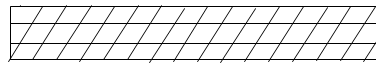 yedi  Eda  dolma tatlısı                                    adı  nedir  onun  Seda                               dilek Sude  yedi   tut                               sildi  yeri Didem suyla                                  kedi  Dilek   eti   yedi                                   kırdı dalı  Erdal  kim                                   dolu Sedat dolap  mor                         